* Nehodící se škrtněte !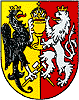 MĚSTSKÝ ÚŘAD KUTNÁ HORA
Havlíčkovo náměstí 552/1, 284 01 Kutná Hora, IČ: 00236195
odbor životního prostředí
sídlo odboru: Radnická 178, Kutná Hora
tel.:  327 710 111, fax: 327 710 256
e-mail: podatelna@kutnahora.cz, https://mu.kutnahora.cz/ Žádost o snížení stavů zvěře dle § 39 a § 45 odst. 2* zákona o myslivostiŽádost o snížení stavů zvěře dle § 39 a § 45 odst. 2* zákona o myslivostiŽádost o snížení stavů zvěře dle § 39 a § 45 odst. 2* zákona o myslivostiV souladu s § 39 zákona č. 449/2001 Sb., zákona o myslivosti, ve znění pozdějších předpisů,  žádáme o povolení snížení stavu zvěře V souladu s § 39 zákona č. 449/2001 Sb., zákona o myslivosti, ve znění pozdějších předpisů,  žádáme o povolení snížení stavu zvěře V souladu s § 39 zákona č. 449/2001 Sb., zákona o myslivosti, ve znění pozdějších předpisů,  žádáme o povolení snížení stavu zvěře Honitba:Honitba:Honitba:Druh zvěře:Druh zvěře:Druh zvěře:V rámci úpravy stavů současně žádáme v souladu s § 45 odst. 2 o povolení výjimky ze zakázaných způsobů lovu: *V rámci úpravy stavů současně žádáme v souladu s § 45 odst. 2 o povolení výjimky ze zakázaných způsobů lovu: *V rámci úpravy stavů současně žádáme v souladu s § 45 odst. 2 o povolení výjimky ze zakázaných způsobů lovu: *§ 45 odst. 1 písm. g) - lovit zvěř v noci pomocí zdrojů umělého osvětlení, zrcadel, zařízení pro osvětlení terče, hledí pro střelbu v noci elektronickým zvětšením obrazu, reprodukční soustavy s hlasy zvěře. *§ 45 odst. 1 písm. m) lovit zvěř kromě prasat divokých a lišek obecných za noci, tj. hodinu po západu slunce až do hodiny před východem slunce; lovit prase divoké a lišku obecnou v noci bez použití vhodné pozorovací a střelecké optiky. *§ 45 odst. 1 písm. t) - střílet spárkatou zvěř v odchytových a aklimatizačních zařízeních a v přezimovacích objektech, s výjimkou zvěře poraněné a chovatelsky nežádoucí.§ 45 odst. 1 písm. u) - lovit na společném lovu zvěř spárkatou kromě laní a kolouchů jelena evropského a jelena siky, muflonek a muflončat, selete a lončáka prasete divokého; tento zákaz se netýká lovu v oborách. *§ 45 odst. 1 písm. g) - lovit zvěř v noci pomocí zdrojů umělého osvětlení, zrcadel, zařízení pro osvětlení terče, hledí pro střelbu v noci elektronickým zvětšením obrazu, reprodukční soustavy s hlasy zvěře. *§ 45 odst. 1 písm. m) lovit zvěř kromě prasat divokých a lišek obecných za noci, tj. hodinu po západu slunce až do hodiny před východem slunce; lovit prase divoké a lišku obecnou v noci bez použití vhodné pozorovací a střelecké optiky. *§ 45 odst. 1 písm. t) - střílet spárkatou zvěř v odchytových a aklimatizačních zařízeních a v přezimovacích objektech, s výjimkou zvěře poraněné a chovatelsky nežádoucí.§ 45 odst. 1 písm. u) - lovit na společném lovu zvěř spárkatou kromě laní a kolouchů jelena evropského a jelena siky, muflonek a muflončat, selete a lončáka prasete divokého; tento zákaz se netýká lovu v oborách. *§ 45 odst. 1 písm. g) - lovit zvěř v noci pomocí zdrojů umělého osvětlení, zrcadel, zařízení pro osvětlení terče, hledí pro střelbu v noci elektronickým zvětšením obrazu, reprodukční soustavy s hlasy zvěře. *§ 45 odst. 1 písm. m) lovit zvěř kromě prasat divokých a lišek obecných za noci, tj. hodinu po západu slunce až do hodiny před východem slunce; lovit prase divoké a lišku obecnou v noci bez použití vhodné pozorovací a střelecké optiky. *§ 45 odst. 1 písm. t) - střílet spárkatou zvěř v odchytových a aklimatizačních zařízeních a v přezimovacích objektech, s výjimkou zvěře poraněné a chovatelsky nežádoucí.§ 45 odst. 1 písm. u) - lovit na společném lovu zvěř spárkatou kromě laní a kolouchů jelena evropského a jelena siky, muflonek a muflončat, selete a lončáka prasete divokého; tento zákaz se netýká lovu v oborách. *Zdůvodnění žádosti:K žádosti přikládáme závazné stanovisko orgánu ochrany přírody, Krajského úřadu Středočeského kraje, Zborovská 11, 150 00 Praha 5 – Smíchov*Zdůvodnění žádosti:K žádosti přikládáme závazné stanovisko orgánu ochrany přírody, Krajského úřadu Středočeského kraje, Zborovská 11, 150 00 Praha 5 – Smíchov*Zdůvodnění žádosti:K žádosti přikládáme závazné stanovisko orgánu ochrany přírody, Krajského úřadu Středočeského kraje, Zborovská 11, 150 00 Praha 5 – Smíchov*Vzdáváme se práva na oznámení o zahájení řízení. Nemáme k žádosti žádné připomínky a souhlasíme s ní.Vzdáváme se práva na oznámení o zahájení řízení. Nemáme k žádosti žádné připomínky a souhlasíme s ní.Vzdáváme se práva na oznámení o zahájení řízení. Nemáme k žádosti žádné připomínky a souhlasíme s ní.Dne:Uživatel honitby (podpis)Držitel honitby (podpis)jménoadresadatum narození nebo IČPSČtelefon